個案研討： 公車擋輕軌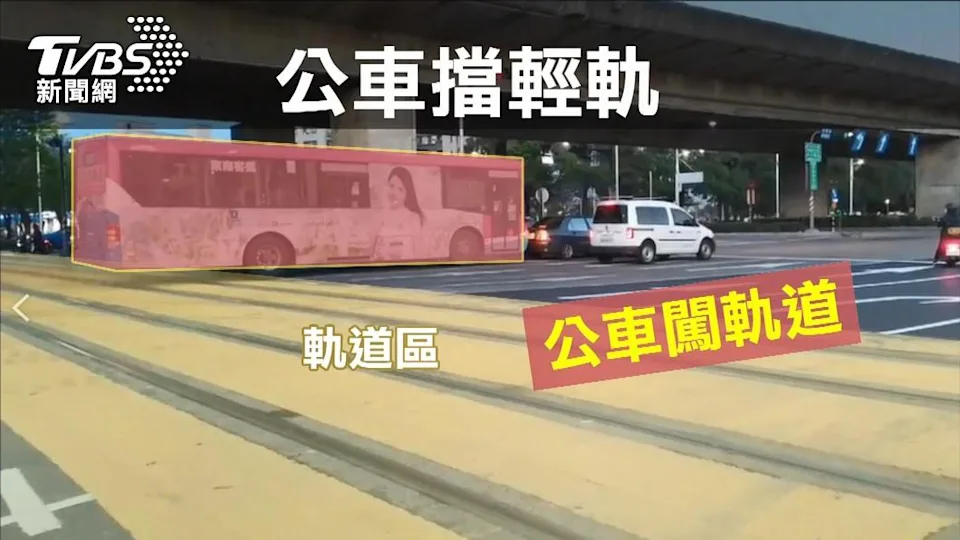 以下為數則新聞報導，請就此事件加以評論：有網友昨（26）日晚間在臉書社團上放上一段影片，地點在高雄市前鎮區，一輛公車疑似為了貪快，把整台公車擠到輕軌的軌道上停紅燈，導致雙向輕軌無法通行，直到路口燈號轉變，交通才恢復正常，誇張的行徑讓網友直呼「人命難道不值錢嗎？」  (2022/03/27 TVBS 新聞網)公車在前鎮區的中山三路與凱旋四路停等紅燈，司機疑似貪快，往前擠到第一輛小客車後方，但後面半截車身卻卡在輕軌軌道上，一旁凱旋站要出站的列車只能停在月台徒等，正當錄影的網友還在討論司機誇張的違規行徑時，對向又再駛來一列準備進站的列車，2列列車頓時卡在軌道上無法動彈，讓錄影的民眾怒喊「真的太扯了！」。客運公司提供行車紀錄器畫面，強調當時公車司機行經該路段，右轉燈號可通行，而輕軌通行號誌，還沒變綠燈，認為駕駛正常行駛，沒有違規。   (2022/03/27 TVBS 新聞網)傳統觀點高捷公司回應，將設法取得違規車號，向警方報案，該司機違規行為依規定也可開罰1千5至7千5百元的罰鍰。民眾怒喊「公車貪快，真的太扯了！人命不值錢？」民眾：「那台公車不能動，它也不行啊，因為它再往前，那台汽車就會被A到，它屁股靠那麼近。」客運公司調度組組長：「轉綠燈燈號亮起，然後右轉中山路以後就遇到紅燈，然後那時候輕軌還沒有過來。一般如果右轉過去，輕軌還沒有來那都沒有問題。因為公車車長比較長，所以等紅燈時就可能會有阻礙到的問題。」人性化設計觀點    這是因為公車貪快所以造成卡在輕軌上嗎？請看看公車調度組的說法：「綠燈亮後，公車右轉後是綠燈就沒有問題，但是如果很快碰到紅燈，前方又有車的話，因為公車比較長，才會卡在輕軌軌道上，這是正常駕駛並沒有違規。」我們可以說，這是客觀的事實，因為任何人去開公車遇到這種情形，都是會卡在輕軌上，所以責怪什麼「司機搶快」是不了解狀況的說法。再說司機自己也在車上，如被輕軌撞及，自己也逃不掉，什麼「人命不值錢」的說法也是明顯過份。我們要問：高捷和警方嚴格開罰能解決問題嗎？以人性化設計的觀點來看，真正的原因就是此路口的交通規劃設計不當，輕軌、號誌、紅燈秒差、等候空間等相對關係不符需求不合人性化！所以，在輕軌無法移動的限制條件下，只有改變此路口的設計才能真正解決問題。如果路口紅綠燈號誌、停等空間與輕軌車次間的關係無法改善，那麼公車的行車路線就必需改變，不能再經過這個路口了。    同學們，關於本案例你有什麼看法？請提出分享討論。